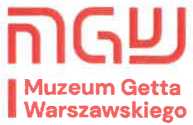 Ordinance No. 3/Z/MGW/2023of the Director 
of the Warsaw Ghetto Museumof 17 April 2023.introducing the ‘Regulations for entering and staying on the area of the complex - archaeological excavations at Miła Street in Warsaw’.Pursuant to art.17 of the Act of 25 October 1991 on the organisation and conduct of cultural activities and on the basis of § 10 section 2 item 8 of the statute of the Warsaw Ghetto Museum (in organisation), constituting an appendix to the order of the Minister of Culture and National Heritage of 28 February 2018 on granting the statute of the Warsaw Ghetto Museum (Official Journal of the Ministry of Culture and National Heritage, item 17).I order as follows:§1I introduce the ‘Regulations for entering and staying on the area of the complex - archaeological excavations at Miła Street in Warsaw’ (hereinafter referred to as the ‘Regulations’) in the wording specified in Appendix 1 to this Ordinance.§2I entrust the execution of the Ordinance to the Head of the Museum Security and Internal Control Department of the Warsaw Ghetto Museum.§3I oblige the employees of the Warsaw Ghetto Museum to read and apply the Regulations.§4Ordinance No. 14/Z/MGW/2022 of the Director of the Warsaw Ghetto Museum dated 16 September 2022 introducing the ‘Regulations for entering and staying on the area of the complex - archaeological excavations at Miła Street in Warsaw’ is repealed.§5The Ordinance shall enter into force as of the date of its signing.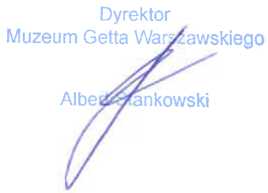 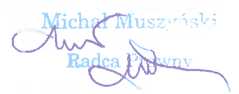 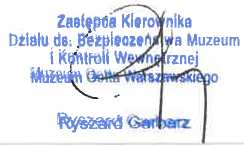 Appendix 1to the Ordinance of the Director of the Warsaw Ghetto MuseumREGULATIONSFOR ENTERING AND STAYING ON THE AREA OF THE COMPLEX - archaeological excavations at 18 Miła/Dubois Street in WarsawThese Regulations (hereinafter referred to as ‘Regulations’) define the rights and obligations of persons staying on the area of the Complex - Archaeological Excavations at Miła Street in Warsaw, hereinafter referred to as ’Excavations’.The manager of the Excavations is the Museum of Warsaw Ghetto, ul. Zielna 39, 01-108 Warsaw (hereinafter also referred to as: ‘MGW’).All persons entering the Excavation site are required to read and understand these Regulations. Entering the Excavation site is tantamount to acceptance of the Regulations in force. The Regulations apply to all persons visiting the Excavation site, with the exception of persons carrying out archaeological work, who are authorised to enter and stay at the Excavation site on the basis of separate agreements or written permissions granted by the Warsaw Ghetto Museum.The Excavation Site, including the pit area, is fenced and locked with a gate secured with a padlock. The excavation site is monitored around the clock with a camera system. At the same time, the excavation area is additionally covered by a lockable tent hall and protected from the inside by a motion detector which triggers an alarm in case of unauthorised entry (the alarm must be deactivated before entering, and after leaving the tent and closing the entrance the same alarm must be armed, according to separate instructions). Entry to the Excavation site is subject to the permission of an authorised employee of the MGW.It is forbidden to enter the excavation site outside the places designated for visitors, i.e. the metal footbridge (with the exception of separately authorised persons).Access to the excavation site is only possible with the consent of an authorised employee of the MGW, after submitting a personal written declaration of knowledge of the possible danger - a template of the declaration with the GDPR Information Clause is attached as Appendix 1 and 2 to these Regulations (Polish and English versions).It is forbidden to photograph/film on the Excavation site without the prior consent of the Lessee/Manager.It is forbidden, with the exceptions specified in separate regulations/consents of the Lessee/Manager, to bring, possess, use on the Excavation site dangerous substances and objects, including:open flames;hazardous chemicals;firearms and/or ammunition;explosives;combat knives and other cold weapons;incapacitating agents such as: handcuffs; tear gas, stun gas, defensive gas; electric stun guns; batons, including metal telescopic batons, etc.;Persons entering the Excavation site shall be obliged to present a document with a photograph confirming their identity in order to record their entry in the relevant service documentation, at the request of an authorised employee or a representative of the MGW. In case of refusal, the person shall not be allowed to enter the Excavation site.An authorised employee of the MGW shall keep a record of entries to the Excavation site by visitors. In the case of a group entrance to the excavation site, an authorised employee of the MGW records the details of the group guide. The records shall include the following information: name and surname, name of the entity the person represents (if applicable), date of entry.An authorised employee or representative of the MGW may request to see objects (bags, parcels, clothes, possibly possessed dangerous items referred to in item 7) brought into the excavation site. In case of refusal, the person shall not be allowed to enter the Excavation site.Visitors to the excavation site are obliged to observe and maintain order and comply with generally accepted standards of good behaviour.Any form of insulting or threatening, including the use of words commonly regarded as insulting, is strictly forbidden on the Excavation site. Any behaviour offensive to other visitors to the excavation site, including vulgar or obscene behaviour, or racist or discriminatory behaviour based on race, religion, gender, sexual orientation, etc., is unacceptable.Smoking and consumption of alcohol is strictly prohibited on the Excavation site.In the event of an emergency, the orders of an authorised employee of the MGW or other authorised persons representing the MGW, or emergency services, including the Police, must be followed.Failure to read the provisions of these Regulations does not exempt persons entering the Excavation site from complying with them.In addition:No more than 12 people are permitted on the footbridge at the same time.The following rules apply on the footbridge:Do not dismantle or disassemble parts of the footbridge,Do not lean on the railing,Do not jump on the footbridge platform,Do not climb on the railing elements,Do not approach the edge of the excavation slope at a distance of less than 1.20 m,Do not throw objects into the excavation.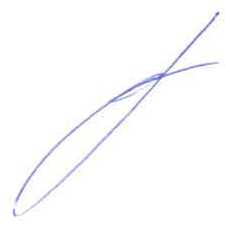 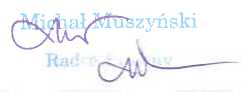 DECLARATIONI, the undersignedNAME AND SURNAMEresiding inin connection with my participation in the activitiesconducted in cooperation with the Warsaw Ghetto Museum on the following datesI hereby declare that:I have been informed about the course of the visit to the excavation site ‘Miła 18’ at Miła/Dubois Street in Warsaw as an excluded area;I have been informed of the possible dangers for the individuals staying in the above-mentioned place due to the deep excavation and possible works carried out in it;I enter the excavation site voluntarily, being aware of the aforementioned hazards and risks, which I simultaneously accept and declare that I waive any claims against the Warsaw Ghetto Museum or the owner of the site for any possible damage I may suffer;I have read the information clause referred to in Article 13 of the GDPR, the content of which is contained on page 2 of this declaration.INFORMATION CLAUSEIn accordance with Article 13 of Regulation (EU) 2016/679 of the European Parliament and of the Council of 27 April 2016 on the protection of natural persons with regard to the processing of personal data and on the free movement of such data and repealing Directive 95/46/EC (OJ EU L 119/1 of 4 May 2016), hereinafter referred to as ‘GDPR’, we inform you that:The controller of your personal data is the Warsaw Ghetto Museum with its registered office at ul. Zielna 39, 02-520 Warsaw. The Controller can be contacted in writing using the address of the registered office, by phone: +48 22 419 92 50 or by email: muzeum@1943.pl.The Controller has appointed a Data Protection Officer who can be contacted on matters related to their processing in writing, at the Controller's registered office address or at the following email address: iod@1943.pl.Personal data are processed for the purpose of fulfilling the Controller's legal obligations related to ensuring the security of persons and property - on the basis of Article 6 section 1 letter c of the GDPR in conjunction with Article 5 of the Act of 14 December 2016 on the rules of state property management.Personal data may be made available to entities entitled to receive them on the basis of the law or to entities authorised to perform activities necessary for the execution of the indicated purpose of processing, on the basis of the Agreement.Personal data shall be kept for a period no longer than necessary for the purpose for which it is processed, in accordance with the applicable legal provisions.With regard to personal data, decisions shall not be taken by automated means, pursuant to Article 22 of the GDPR.The provision of data in terms of name and address is mandatory. Refusal to provide personal data makes it impossible to enter the area.The data subject is entitled to:access the content of his/her personal data, to request the rectification or erasure of his/her personal data, in accordance with the rules set out in Articles 15 to 17 of the GDPR;restrict data processing, in the cases specified in Article 18 of the GDPR;lodge a complaint with the President of the Personal Data Protection Office if the data subject considers that the processing of personal data violates the provisions of the GDPR.For the purpose of exercising the rights referred to in item 8 (1-3), please contact the Controller or the Data Protection Officer using the contact details indicated above.COUNTRYCITYPOSTAL CODESTREET/HOUSE NUMBER/APARTMENT NUMBERCOMMENCEMENT DATEEND DATELEGIBLE SIGNATUREPLACE / DATE